Proiect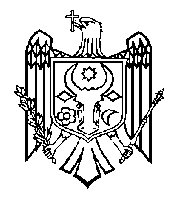 GUVERNUL REPUBLICII MOLDOVAHOT Ă R Â R E nr.din	2024ChișinăuCu privire la aprobarea hotărârii Guvernului pentru aprobarea proiectului de lege pentru modificarea Codului contravențional al Republicii Moldova nr.218/2008------------------------------------------------------------Guvernul HOTĂRĂȘTE:Se aprobă și se prezintă Parlamentului spre examinare proiectul de lege pentru modificarea Codului contravențional al Republicii Moldova nr.218/2008.Prim-ministru	     Dorin RECEANContrasemnează:Ministrul justiției                                                   Veronica Mihailov-MoraruMinistrul afacerilor interne                                    Adrian EfrosProiectPARLAMENTUL REPUBLICII MOLDOVALEGEpentru modificarea Codului contravențional al Republicii Moldova nr.218/2008Parlamentul adoptă prezenta lege organică.Art. I. – Codul contravențional al Republicii Moldova nr.218/2008 (republicat în Monitorul Oficial al Republicii Moldova, 2017, nr.78–84, art.100), cu modificările ulterioare, se modifică după cum urmează:La articolul 26, litera b) se exclude.Articolul 28 se abrogă.La articolul 33, alineatul (3) va avea următorul cuprins:„(3) Sancțiunea avertismentului se aplică în mod obligatoriu, de către agentul constatator, în toate cazurile prevăzute de prezentul cod, fără remiterea cauzei contravenționale în instanța de judecată, dacă sunt întrunite cumulativ următoarele condiții:pe parcursul ultimului an înainte de comiterea faptei contravenționale, persoana nu fost sancționată pentru o contravenție similară;persoana a executat sancțiunile contravenționale aplicate pentru faptele comise anterior.”.La articolul 228:sancțiunea alineatului (1) va avea următorul cuprins:„se sancționează cu avertisment sau cu amendă de la 9 la 12 unități convenționale.”;în sancțiunea alineatului (6), după textul „se sancționează cu” se completează cu textul „avertisment sau cu”;în sancțiunea alineatului (8), după textul „se sancționează cu” se completează cu textul „avertisment sau cu”.La articolul 229:în sancțiunea alineatului (1), după textul „se sancționează cu” se completează cu textul „avertisment sau cu”;alineatul (2) va avea următorul cuprins:„(2) Conducerea unui vehicul care nu a fost înmatriculat în modul stabilitse sancționează cu avertisment sau cu amendă de la 9 la 12 unități convenționale.”;se completează cu alineatul (21) cu următorul cuprins:„(21) Conducerea unui vehicul care nu a fost supus reviziei tehnice se sancționează cu amendă de la 9 la 12 unități convenționale.”.La articolul 230:alineatul (1) va avea următorul cuprins:„(1) Conducerea unui vehicul cu numărul de înmatriculare indescifrabil sau amplasat cu încălcarea standarduluise sancționează cu avertisment sau cu amendă de la 9 la 12 unități convenționale.”;se completează cu alineatul (11) cu următorul cuprins:„(11) Conducerea unui vehicul cu numărul de înmatriculare camuflat sau nestandardizatse sancționează cu amendă de la 9 la 12 unități convenționale cu aplicarea a 2 puncte de penalizare.”;în sancțiunea alineatului (2), după textul „se sancționează cu” se completează cu textul „avertisment sau cu”;sancțiunea alineatului (4) va avea următorul cuprins:„se sancționează cu avertisment sau cu amendă de la 9 la 12 unități convenționale cu aplicarea a 2 puncte de penalizare.”;sancțiunea alineatului (41) va avea următorul cuprins:„se sancționează cu avertisment sau cu amendă de la 9 la 12 unități convenționale.”.Art. II. – Prezenta lege intră în vigoare la data publicării în Monitorul Oficial al Republicii Moldova. PREŞEDINTELE PARLAMENTULUI 